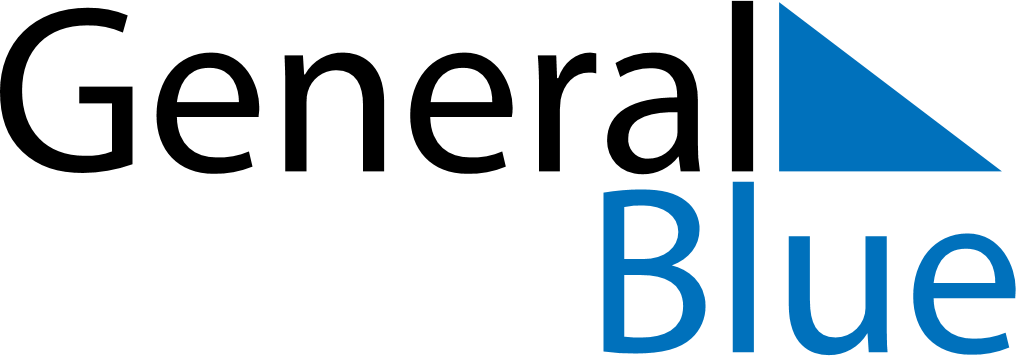 Weekly CalendarNovember 27, 2022 - December 3, 2022Weekly CalendarNovember 27, 2022 - December 3, 2022SundayNov 27SundayNov 27MondayNov 28TuesdayNov 29TuesdayNov 29WednesdayNov 30ThursdayDec 01ThursdayDec 01FridayDec 02SaturdayDec 03SaturdayDec 03My Notes